      КАРАР	       ПОСТАНОВЛЕНИЕ                                   28.02.2020  й.                                           №  22                              28.02.2020  г.Об утверждении Порядка кассового обслуживания бюджета  сельского поселения Ермолкинский сельсовет  муниципального района Белебеевский район Республики Башкортостан в условиях открытия и ведения лицевых счетов для учета операций по исполнению расходов бюджета сельского поселения Ермолкинский сельсовет  муниципального района Белебеевский район Республики БашкортостанВ соответствии со статьями 215.1 и 241.1 Бюджетного кодекса Российской и Законом Республики Башкортостан «О бюджетном процесса в Федерации Республике Башкортостан», Положением о бюджетном процессе в сельском поселении Ермолкинский сельсовет муниципального  района  Белебеевский район Республики Башкортостан, утвержденным Решением Совета сельского поселения Ермолкинский сельсовет  муниципального района Белебеевский район РБ от 24.06.2014 года № 226 "Об утверждении Положения о бюджетном процессе в сельском поселении Ермолкинский сельсовет муниципального района Белебеевский район РБ",ПОСТАНОВЛЯЮ:Утвердить прилагаемый Порядок кассового обслуживания бюджета сельского поселения Ермолкинский сельсовет муниципального района Белебеевский район в условиях открытия и ведения лицевых счетов для учета операций по исполнению расходов бюджета сельского поселения Ермолкинский сельсовет муниципального района Белебеевский район.Признать утратившим силу постановление главы Администрации сельского поселения Ермолкинский сельсовет муниципального района Белебеевский район Республики Башкортостан от 20 января 2009 года № 9 " Об утверждении Порядка кассового обслуживания бюджета сельского поселения Ермолкинский сельсовет муниципального района Белебеевский район в условиях открытия и ведения лицевых счетов для учета операций по исполнению расходов бюджета сельского поселения Ермолкинский сельсовет муниципального района Белебеевский район".Контроль за исполнением настоящего постановления оставляю за собой.Глава сельского поселения                                            А.Г.ЯковлевБАШКОРТОСТАН РЕСПУБЛИКАhЫ  БӘЛӘБӘЙ РАЙОНЫ МУНИЦИПАЛЬ РАЙОНЫНЫН ЕРМОЛКИНО АУЫЛ СОВЕТЫ АУЫЛ БИЛӘМӘhЕ ХАКИМИӘТЕ                                                              452022, Ермолкино ауылы, Ленин урамы, 29а              Тел. 8(34786)2-92-19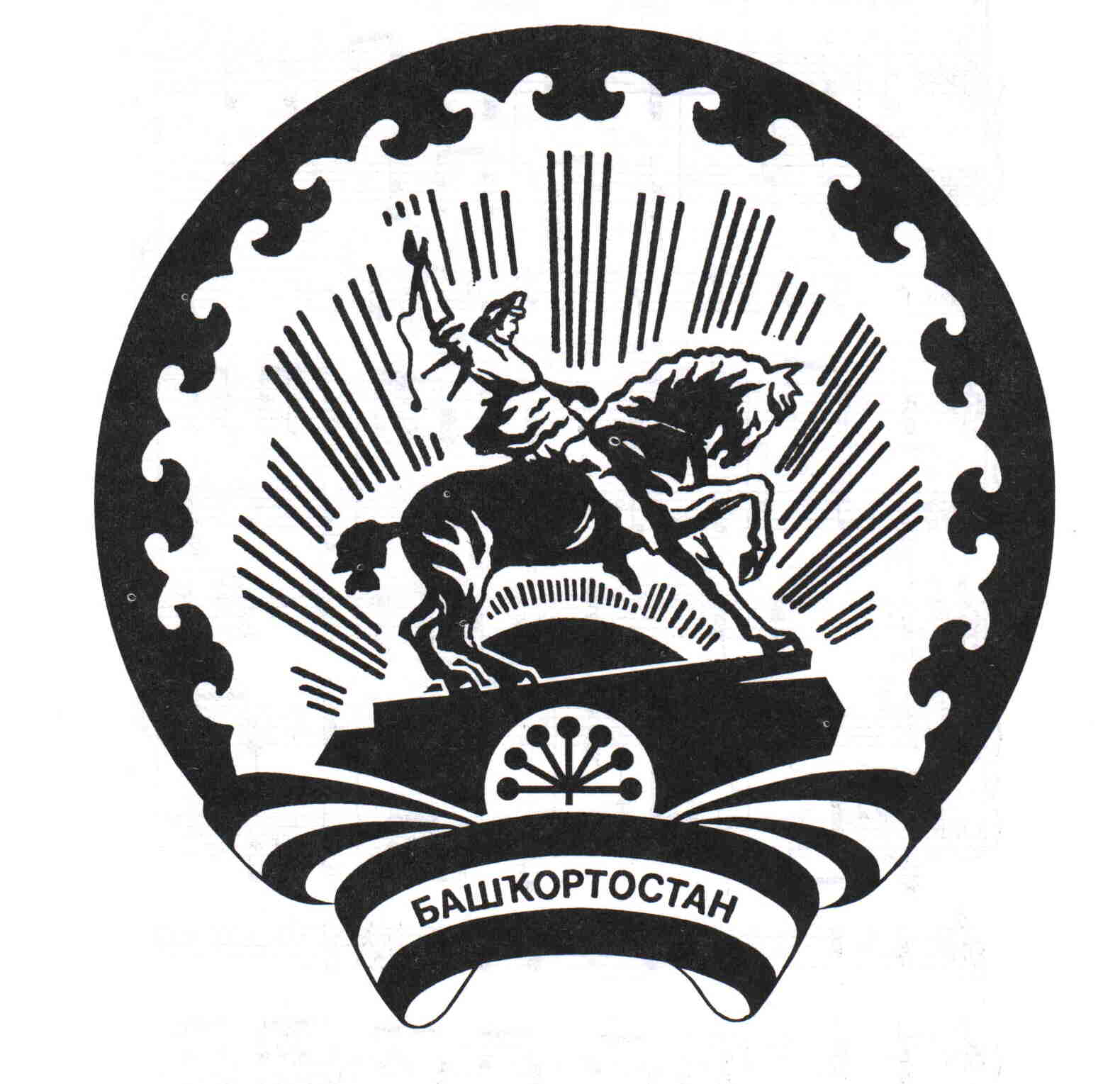 АДМИНИСТРАЦИЯ СЕЛЬСКОГО ПОСЕЛЕНИЯ ЕРМОЛКИНСКИЙ СЕЛЬСОВЕТ МУНИЦИПАЛЬНОГО РАЙОНА БЕЛЕБЕЕВСКИЙ РАЙОН РЕСПУБЛИКИ БАШКОРТОСТАН                                           452022, с. Ермолкино, ул. Ленина, 29а Тел.8(34786) 2-92-19 